Mental Maths 3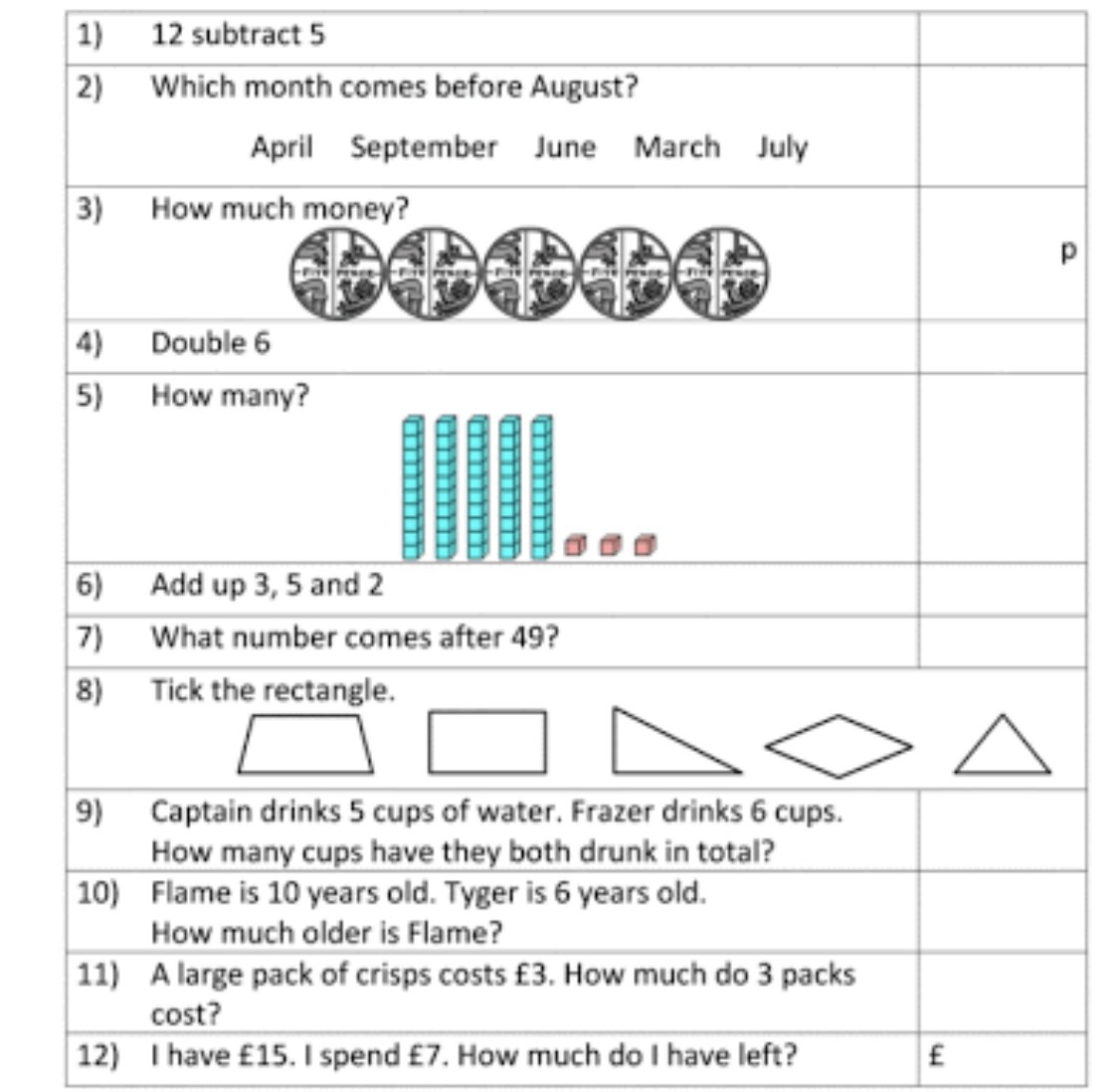 